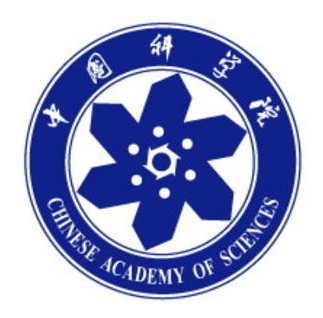 2020年全国建设工程质量检测中高级人员管理技能提升线上培训班培训通知中国科学院武汉分院继续教育学院中国科学院武汉岩土力学研究所武汉建筑业协会武汉中科岩土工程技术培训有限公司2020年8月22日-8月24日关于举办2020年全国建设工程质量检测中高级人员管理技能提升线上培训班的通知为了助力检测机构提升中高级管理人员的专业技能、管理能力和职业素养，降低企业运营成本，增强企业核心竞争,进一步加强各单位之间相互学习与交流，同时为有效降低疫情期间聚集接触风险，武汉中科岩土工程技术培训有限公司在武汉建筑业协会的支持下，联合中国科学院武汉分院继续教育学院和中国科学院武汉岩土力学研究所，通过录播等授课形式，于2020年8月举办全国建设工程质量检测中高级人员管理技能提升线上培训班，现将有关事项通知如下：培训对象各建筑工程质量检测公司、工程质量监督站，房屋质量检测站、建科院、施工单位、监理单位等单位的技术负责人、质量负责人、授权签字人、科室主任等。培训时间2020年8月22日—8月24日。培训内容师资力量于老师：国家高级培训师、资深企业培训策划人、麦可睿管理教育咨询集团咨询师、中国铁路总公司兼职师资培训班项目长期合作师资、武汉高铁训练段金牌讲师大赛辅导老师、多家商学院TTT课题首席培训师。张老师：省级建筑工程质量监督检测站常务副站长、正高工。田老师：市级建筑科学研究院技术质量部主任，高级工程师，市级资质认定主任评审员，从事检验检测技术质量管理工作及建筑工程领域、公路工程领域、水利工程领域等检验检测机构资质认定（计量认证）评审工作十余年。培训证书学员按要求完成所有培训学习后，参加由中国科学院武汉分院继续教育学院和中科院武汉岩土力学研究所统一组织的培训考试，考试合格后颁发《建设工程质量检测继续教育证》。培训费用1280元/人。含培训费、证书办理及相关费用。报名方式填写报名登记回执表（附件1），将报名资料（报名表、电子照片、缴费凭证）发送至邮箱2161211837@qq.com。注：1.武汉建筑业协会会员单位报名每人减免100元2.电子照片要求：2寸大小，命名“单位名称+姓名”（用于证书办理）八、联系方式联系人：邓老师18086691063            企业微信二维码：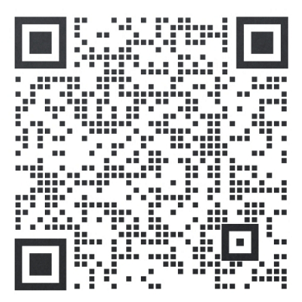 QQ：2161211837备注：微信已添加了中岩其他老师的不用重复添加附件1：报名登记回执表附件2：发票开具确认单 中国科学院武汉分院继续教育学院中国学院武汉岩土力学研究所武汉建筑业协会武汉中科岩土工程技术培训有限公司二0二0年七月十五日附件1：            培训班报名登记回执表(根据实际报名专项填写）附件2：发票开具确认单（根据报销需求，任填一种）（1）汇款账号：                                          （2）支付宝收款账号：→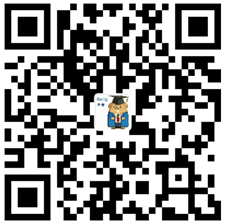 开户行：中信银行武汉分行东湖支行                             2161211837@qq.com单位：武汉中科岩土工程技术培训有限公司                       账号：8111501013000423011备注：缴费时请注明“单位简称+什么培训班+几人”，并及时与老师联系，便于会务组查账。请各单位提前与公司财务核实培训费发票（专票/普票）的类型。培训时间培训课程培训内容8月22日（周六）职业素养提升1.检测行业实用职场礼仪；2.沟通技巧与艺术。8月23日（周日）试验室管理能力提升1.建筑工程检测行业授权签字人的能力要求；2.授权签字人如何规避公司和个人风险；8月24日（周一）试验室管理能力提升3.试验室管理中的重要节点的确认。8月24日（周一）线上考试线上考试单位名称收件联系人收件地址收件电话照片每人每个班需交2张2寸登记照，建议蓝底，请邮寄给老师，照片背后备注：单位简称、**培训班，姓名。另外需要一张电子照片（附在下栏）每人每个班需交2张2寸登记照，建议蓝底，请邮寄给老师，照片背后备注：单位简称、**培训班，姓名。另外需要一张电子照片（附在下栏）每人每个班需交2张2寸登记照，建议蓝底，请邮寄给老师，照片背后备注：单位简称、**培训班，姓名。另外需要一张电子照片（附在下栏）每人每个班需交2张2寸登记照，建议蓝底，请邮寄给老师，照片背后备注：单位简称、**培训班，姓名。另外需要一张电子照片（附在下栏）每人每个班需交2张2寸登记照，建议蓝底，请邮寄给老师，照片背后备注：单位简称、**培训班，姓名。另外需要一张电子照片（附在下栏）每人每个班需交2张2寸登记照，建议蓝底，请邮寄给老师，照片背后备注：单位简称、**培训班，姓名。另外需要一张电子照片（附在下栏）每人每个班需交2张2寸登记照，建议蓝底，请邮寄给老师，照片背后备注：单位简称、**培训班，姓名。另外需要一张电子照片（附在下栏）姓名性别联系电话职务技术职称QQ/邮箱身份证号电子照片增值税普通发票开票要求增值税普通发票开票要求增值税普通发票开票要求增值税普通发票开票要求开票单位抬头税务登记证号增值税专用发票开票要求增值税专用发票开票要求增值税专用发票开票要求增值税专用发票开票要求开票单位抬头税务登记证号开票地址开票电话开户行账号